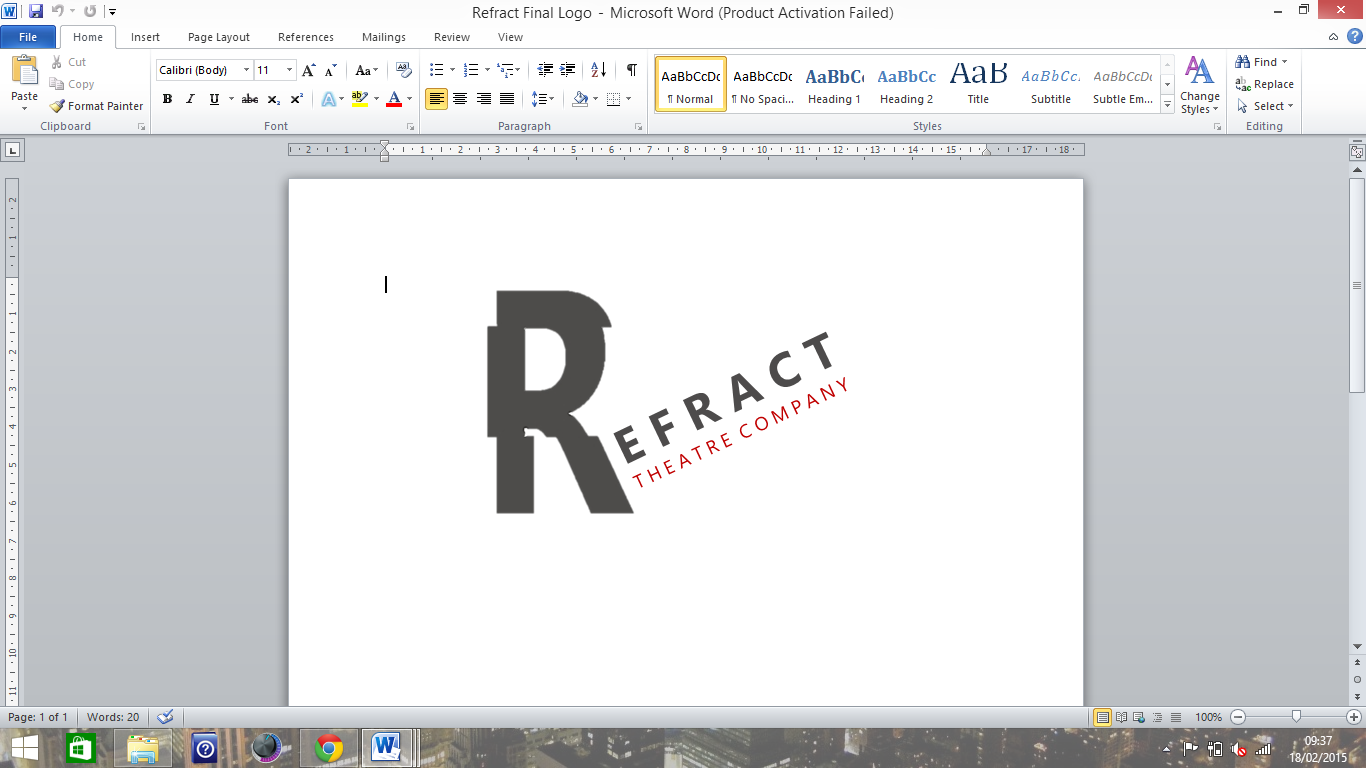 Guitar and Ukulele ChordsCompleted by: Samantha Milne, Sound DesignerTheme Song: No Capo for UKULELE or Capo 5 for GUITARG, D, C, DWedding Song: Capo 1 for UKULELE or Capo 6 for GUITARC, G, Am, Em, F, C, F, G Selfie Song: Capo 2 for UKULELE or Capo 7 for GUITAR	G, D, C, (G)